LÖSUNG GRAMMATIKWas ist da passiert?Lösung SpaceSeite 6–7 Leseübung:1.um die Bedeutung von Tiergärten2. Sika-Hirsche3.Sie sollen Interesse für Artenschutz wecken.4.aus dem Vergnügen, exotische Tiere zu sehen5.Früher wurden Wildtiere für Zoos gefangen, heute werden die Tiere im Zoo    geboren bzw. mit anderen Zoos getauscht.6.Zoos bilden ab, welche Tiere auf der ganzen Welt in freier Natur leben, und wecken Interesse. Ein Zoobesuch ist daher wie ein Fenster in die ganze Welt.7.Individuelle AntwortenLösung Wortfelder: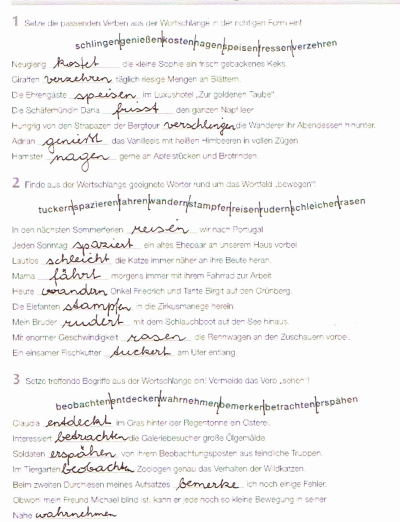 1Lies den Text. Markiere die Dativ- und Akkusativobjekte und schreib Wem? oder Wen oder Was? dazu.Manchmal bereitet Magda das Frühstück vor.O4Frage:Wen oder Was?Sie deckt den Tisch auf der Veranda.O4Frage:Wen oder Was?Sie macht eine große Kanne Tee.O4Frage:Wen oder Was?Tee schmeckt ihren Eltern besser als Kaffee.O3Frage:Wem?Danach schneidet Magda das Brot auf.O4Frage:Wen oder Was?Sie holt ein Glas Marmelade aus dem Keller.O4Frage:Wen oder Was?Zuletzt nimmt sie die Butter aus dem Kühlschrank.O4Frage:Wen oder Was? Jetzt ist alles fertig und Magda weckt ihre Eltern.O4Frage:Wen oder Was?Das Frühstück schmeckt ihnen ausgezeichnet.O3Frage:Wem?2Lies den Text. Schreib zu den unterstrichenen Satzteilen, ob es sich um ein Dativ- oder ein Akkusativobjekt handelt.Gestern habe ich mir (O3) eine neue Mappe (O4) für meine Zeichnungen gekauft. Sie ist grün mit einem Dinosaurier auf der Vorderseite. Mir (O3) gefällt sie sehr gut. Zu Hause habe ich sie (O4) meiner kleinen Schwester (O3) gezeigt. Aber ihr (O3) hat die Mappe gar nicht gefallen. Sie hätte wahrscheinlich eine hellblaue Mappe (O4) ausgesucht. Ich habe meiner Schwester (O3) auch Farbstifte (O4) mitgebracht. Am liebsten zeichnet sie derzeit Einhörner (O4). Meine Mutter muss ihr (O3) am Abend immer Geschichten über Einhörner (O4) vorlesen. Ich lese lieber Krimis (O4).3Lies den Text. Markiere alle Dativobjekte.Gestern habe ich mir eine neue Mappe für meine Zeichnungen gekauft. Sie ist grün mit einem Dinosaurier auf der Vorderseite. Mir gefällt sie sehr gut. Zu Hause habe ich sie meiner kleinen Schwester gezeigt. Aber ihr hat die Mappe gar nicht gefallen. Sie hätte wahrscheinlich eine hellblaue Mappe ausgesucht. Ich habe meiner Schwester auch Farbstifte mitgebracht. Am liebsten zeichnet sie derzeit Einhörner. Meine Mutter muss ihr am Abend immer Geschichten über Einhörner vorlesen. Ich lese lieber Krimis.